ПАМЯТКАо мерах пожарной безопасности в весенне-летний пожароопасный период В связи с наступлением весенне-летнего периода, повышением температуры окружающей среды, ежегодно отмечается увеличение количества пожаров, погибших и травмированных при пожарах людей. Как правило, в этот период происходит несанкционированное сжигание сухой травы, мусора.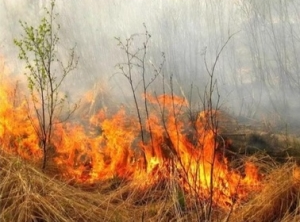 В целях недопущения трагедии следует обратить особое внимание на соблюдение следующих требований пожарной безопасности: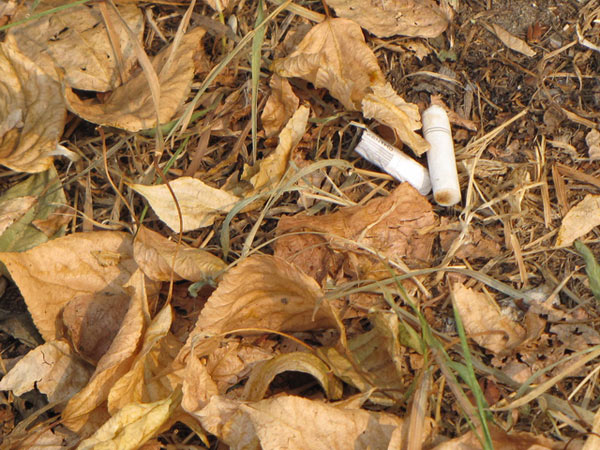 - не бросайте не затушенные окурки и спички в траву;- не разводите костры вблизи зданий и сооружений, а также в лесопарковых зонах; - не оставляйте брошенными на улице бутылки, битые стекла, которые превращаясь на солнце в линзу, концентрирует солнечные лучи до спонтанного возгорания находящейся под ней травы;- не пользуйтесь мангалами и другими приспособлениями для приготовления пищи;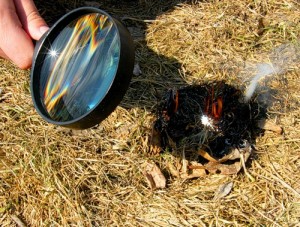 - не оставляйте промасленный или пропитанный бензином, керосином и иными горючими веществами обтирочный материал;- не пользуйтесь пиротехническими изделиями;- строго пресекайте шалость детей с огнем.Что делать, если вы оказались в зоне пожара:Почувствовав запах дыма или обнаружив пожар, выясните, что горит, на какой площади, какова опасность распространения пожара. Если ли в зоне движения огня вы обнаружите пострадавших, то примите меры по их эвакуации в безопасное место. О случившемся сообщите в пожарную охрану по телефону 101 или 112. Оцените ситуацию, стоит ли пытаться потушить огонь самостоятельно или лучше поспешить за помощью. Это необходимо сделать даже в том случае, если пожар удалось потушить, так как возможно возобновление горения.Выходите из опасной зоны быстро, перпендикулярно к направлению движения огня, используя открытые пространства. 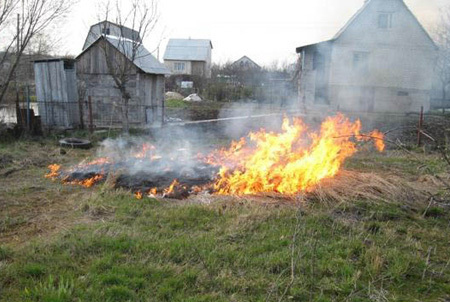 Вал низового огня лучше всего преодолевать против ветра, укрыв голову и лицо одеждой: при этом следует учесть ширину распространения низового огня и трезво оценить возможность преодоления вами этой полосы.Выйдя на открытое пространство, дышите воздухом возле земли – там он менее задымлен, рот и нос прикройте ватно-марлевой повязкой или тряпкой.Наиболее простые способы тушения: залить огонь водой из ближайшего водоема, засыпать песком либо нанести резкие скользящие удары по кромке огня зелеными ветками с отбрасыванием углей на выгоревшую площадь.ПОМНИТЕ, что неумелое обращение с огнем приводит к человеческим жертвам и материальному ущербу. Лица, виновные в нарушении правил пожарной безопасности, в зависимости от характера нарушений и их последствий, несут административную или уголовную ответственность.В СЛУЧАЕ ПОЖАРА ИЛИ ПОЯВЛЕНИЯ ДЫМА НЕМЕДЛЕННО СООБЩИТЕ  ПО ТЕЛЕФОНУ:ПОЖАРНАЯ ОХРАНА – «101»,ПОЛИЦИЯ – «102»,СКОРАЯ ПОМОЩЬ – «103»,С МОБИЛЬНОГО ТЕЛЕФОНА – «112»,УКАЗАВ ТОЧНЫЙ АДРЕС.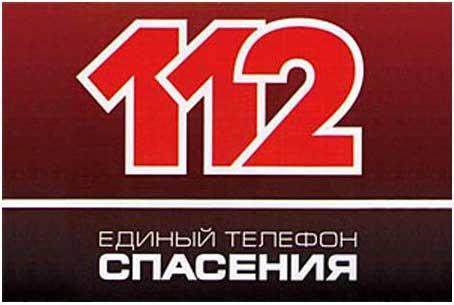 